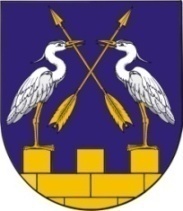        «СЕЛА ШОТАН КОКШАЙСК ИЛЕМ»                            СОБРАНИЕ ДЕПУТАТОВ МО         МО  АДМИНИСТРАЦИЙЖЕ                                    «КОКШАЙСКОЕ СЕЛЬСКОЕ ПОСЕЛЕНИЕ»            КУШТЫМАШИЖЕ					РАСПОРЯЖЕНИЕ№9                                                           от 21 августа  2018  годаО назначении публичных слушанийпо внесению изменений  в предельные  размеры  земельного участка в  д.Семеновка.1.  Назначить проведение публичных слушаний по вопросу: 1) внесения изменений  в предельные  размеры земельного участка с  кадастровым номером 12:14:0000000:0248, расположенного  по адресу:  Республика Марий Эл, Звениговский район,   д.Семеновка, ул.Лесная, в 10 метрах по направлению  на восток от дома 12  в  части  уменьшения  минимальной  площади   вышеуказанного  участка.Слушания   назначить  на  11 сентября  2018 года   в  09  часов  30 минут  по адресу:  Республика Марий Эл,  Звениговский р-н,  д.Семеновка, ул.Селиванова  у магазина «Южный»  2. Поручить администрации муниципального образования «Кокшайское сельское поселение» обеспечить оповещение жителей муниципального образования  о месте и времени проведения публичных слушаний.3. Назначить комиссию в составе председателя – Николаева П.Н., секретаря – Бондарец Т.Н.,  члена комиссии – Ивановой Л.Н.4. Контроль  за  выполнением настоящего распоряжения возложить на  главу администрации  МО «Кокшайское сельское поселение»                      Николаева П.Н.5. Распоряжение вступает в силу после его обнародования в специально отведенных местах.Глава муниципального образования Председатель Собрания депутатов				Ш.Г.Хабибрахманов